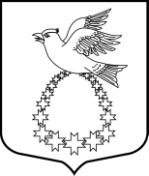 АДМИНИСТРАЦИЯмуниципального образования«Вистинское сельское поселение»муниципального образования«Кингисеппский муниципальный район»Ленинградской областиРАСПОРЯЖЕНИЕот  18.08.2022 г.  № _36 -рО программе проведения проверки готовности к отопительному периоду  2022- 2023 года       В соответствии с п.2  «Правил оценки готовности к отопительному периоду» утвержденных   Приказом Министерства Энергетики Российской Федерации от 12.03.2013 № 103, руководствуясь ст. 6 Федерального закона от 27.07.2010 № 190-ФЗ "О теплоснабжении", в целях надежности функционирования объектов жилищно-коммунального хозяйства, обеспечения  своевременной  и всесторонней подготовки  к отопительному периоду и его организованное проведение.1. Утвердить программу проведения проверки готовности к отопительному периоду 2022-2023 года на территории МО «Вистинское сельское поселение» Кингисеппского района Ленинградской области (Приложение  1). 2. Утвердить состав комиссии по проведению проверки готовности к отопительному периоду 2021 – 2022 г. (Приложение 2). 3.Контроль за исполнением постановления оставляю за собой.  4. Настоящее постановление вступает в силу со дня подписания и подлежит размещению на официальном сайте  МО «Вистинское сельское поселение» Кингисеппского района Ленинградской области. 
             Глава администрации                      			И.Н. СажинаИсп. Шматок А.Н.Приложение 1 к распоряжению Главы администрации МО «Вистинское сельское поселение» от 18.08.2021 № 36 Программа проведения проверки готовности к отопительному периоду 2022-2023 года  на территории  МО «Вистинское сельское поселение»1.  Общие положения.          Обеспечение надежности функционирования объектов жилищно-коммунального хозяйства, своевременная и всесторонняя подготовка к отопительному периоду и его организованное проведение, в целях достижения устойчивого тепло-, водо-, электро- и газоснабжения потребителей, поддержания необходимых параметров энергоносителей и обеспечения нормативного температурного режима в зданиях с учетом их назначения и платежной дисциплины потребителей жилищно-коммунальных услуг, являются важнейшей задачей органов местного самоуправления, организаций жилищно-коммунального хозяйства.           Подготовка объектов жилищно-коммунального хозяйства к отопительному периоду проводится в целях исключения влияния температурных и других погодных факторов на надежность их работы, предупреждения сверхнормативного износа и выхода из строя, а также для обеспечения требуемых условий жизнедеятельности населения и режимов функционирования систем коммунальной инфраструктуры и инженерно-технического обеспечения зданий в отопительный период.Подготовка объектов жилищно-коммунального хозяйства к отопительному периоду должна обеспечивать:-              нормативную техническую эксплуатацию объектов жилищно-коммунального хозяйства, соблюдение установленного температурно-влажностного режима в помещениях, санитарно-гигиенических условий проживания населения;-              максимальную надежность и экономичность работы объектов жилищно-коммунального хозяйства;-              соблюдение нормативных сроков службы строительных конструкций и систем инженерно-технического обеспечения зданий жилищного фонда и социальной сферы, оборудования коммунальных сооружений;-              рациональное расходование материально-технических средств и топливно-энергетических ресурсов.Своевременная и качественная подготовка объектов жилищно-коммунального хозяйства к отопительному периоду достигается:-              выполнением должностными лицами требований федерального и областного законодательства, муниципальных нормативных правовых актов, требований правил, руководств и инструкций по эксплуатации объектов жилищно-коммунального хозяйства;-              разработкой и соблюдением проектно-сметной документации на строительство, планов капитального и текущего ремонтов, а также технического обслуживания объектов жилищно-коммунального хозяйства;-              постоянным контролем за техническим состоянием, проведением всех видов планово-предупредительных осмотров, а также тщательным анализом причин возникновения аварий и неисправностей и определением необходимого объема ремонтно-восстановительных работ;-              четкой организацией и выполнением ремонтно-восстановительных и наладочных работ в установленные сроки и с требуемым качеством, эффективной системой постановки задач и подведения итогов ремонтно-восстановительных работ;-              укомплектованием организаций жилищно-коммунального хозяйства подготовленным эксплуатационным и эксплуатационно-ремонтным персоналом до уровня, обеспечивающего решение возлагаемых задач;-              материально-техническим обеспечением ремонтно-восстановительных работ, выделением необходимого целевого финансирования на эксплуатационные нужды, капитальный и текущий ремонты фонда, рациональным использованием материальных ресурсов;-              выполнением в полном объеме организационно-технических мероприятий перед началом отопительного периода, комплекса проверок и испытаний оборудования на функционирование.2. Работа комиссии по проверке готовности к отопительному периоду.2.1. Администрация МО «Вистинское сельское поселение» Кингисеппского района Ленинградской области    организует:-              работу комиссии по проверке готовности к отопительному периоду источников теплоснабжения, центральных тепловых пунктов, тепловых сетей муниципальных образований и в целом теплоснабжающих организаций;-              работу комиссии по проверке готовности к отопительному периоду объектов жилищно-коммунального хозяйства и социальной сферы;-              проверку готовности жилищного фонда к приему тепла, 
коммунальных сооружений к отопительному периоду, укомплектованность дежурных смен коммунальных объектов и аварийных бригад подготовленным и аттестованным персоналом, обеспеченность их аварийным неснижаемым запасом ТМС, топливом и химическими реагентами.Оценка готовности к отопительному периоду источников теплоснабжения, центральных тепловых пунктов, тепловых сетей муниципальных образований и в целом теплоснабжающих организаций определяется не позднее 15 сентября комиссией, утвержденной в установленном порядке органом местного самоуправления.Проверка осуществляется комиссией, которая образована органом местного самоуправления (далее - Комиссия).Работа Комиссии осуществляется в соответствии с графиком проведения проверки готовности к отопительному периоду (Таблица 1), в котором указываются:-              объекты, подлежащие проверке;-              сроки проведения проверки;-              документы, проверяемые в ходе проведения проверки.Таблица 1 График проведения проверки готовности к отопительному периоду1               При проверке комиссии проверяется выполнение требований, установленных Приложениями 3, 4 настоящей Программы проведения проверки готовности к отопительному периоду 2022 – 2023 г. на территории  МО «Вистинское сельское поселение» Кингисеппского района Ленинградской области  (далее - Программа).Проверка выполнения теплосетевыми и теплоснабжающими организациями требований, установленных Правилами оценки готовности к отопительному периоду, утвержденные приказом Министерства энергетики РФ от 12 марта . № 103 (далее Правила), осуществляется комиссией  на предмет соблюдения соответствующих обязательных требований, установленных техническими регламентами и иными нормативными правовыми актами в сфере теплоснабжения.             В случае отсутствия обязательных требований технических регламентов или иных нормативных правовых актов в сфере теплоснабжения в отношении требований, установленных Правилами, комиссия осуществляет проверку соблюдения локальных актов организаций, подлежащих проверке, регулирующих порядок подготовки к отопительному периоду.2.2. В целях проведения проверки комиссия рассматривает документы, подтверждающие выполнение требований по готовности, а при необходимости - проводят осмотр объектов проверки.Результаты проверки оформляются актом проверки готовности к отопительному периоду (далее - акт), который составляется не позднее одного дня с даты завершения проверки, по рекомендуемому образцу согласно приложению 1 к настоящим Правилам.В акте содержатся следующие выводы комиссии по итогам проверки:-              объект проверки готов к отопительному периоду;-              объект проверки будет готов к отопительному периоду при условии устранения в установленный срок замечаний к требованиям по готовности, выданных комиссией;-              объект проверки не готов к отопительному периоду.           При наличии у комиссии замечаний к выполнению требований по готовности или при невыполнении требований по готовности к акту прилагается перечень замечаний (далее - Перечень) с указанием сроков их устранения.Паспорт готовности к отопительному периоду (далее - паспорт) составляется по рекомендуемому образцу согласно приложению 2 к настоящей Программе и выдается МО «Вистинское сельское поселение» Кингисеппского района Ленинградской области    (далее – администрацией), образовавшей комиссию, по каждому объекту проверки в течение 15 дней с даты подписания акта в случае, если объект проверки готов к отопительному периоду, а также в случае, если замечания к требованиям по готовности, выданные комиссией, устранены в срок, установленный Перечнем.            Сроки выдачи паспортов определяются Главой  (заместителем главы) администрации МО «Вистинское сельское поселение» Кингисеппского района Ленинградской области,  но не позднее 15 сентября - для потребителей тепловой энергии, не позднее 1 октября - для теплоснабжающих и теплосетевых организаций.            В случае устранения указанных в Перечне замечаний к выполнению (невыполнению) требований по готовности в сроки, установленные в таблице 1 настоящей Программы, комиссией проводится повторная проверка, по результатам которой составляется новый акт.               Организация, не получившая по объектам проверки паспорт готовности до 15 сентября 2022 г., обязана продолжить подготовку к отопительному периоду и устранение указанных в Перечне к акту замечаний к выполнению (невыполнению) требований по готовности. После уведомления комиссии об устранении замечаний к выполнению (невыполнению) требований по готовности осуществляется повторная проверка. При положительном заключении комиссии оформляется повторный акт с выводом о готовности к отопительному периоду, но без выдачи паспорта в текущий отопительный период.3. Порядок взаимодействия с Комиссией теплоснабжающих и теплосетевых организаций, потребителей тепловой энергии, теплопотребляющие установки которых подключены к системе теплоснабжения.3.1. Теплоснабжающие и теплосетевые организаций представляют в администрацию информацию по выполнению требований по готовности указанных в  приложении 3.Комиссия рассматривает документы, подтверждающие выполнение требований готовности в соответствии с п. 2.2 Программы.3.2. Потребители тепловой энергии представляют в теплоснабжающую организацию информацию по выполнению требований по готовности указанных в п. 2, 5, 8 приложения 4 3.3. Информацию по выполнению требований, указанных в п. 1, 3, 4, 9, частично п. 10, 15, 17 приложения 4, потребители предоставляют на рассмотрение по требованию комиссии самостоятельно в администрацию.             Теплоснабжающая организация осуществляет допуск в эксплуатацию узлов учета тепловой энергии потребителей, присутствует при испытаниях оборудования тепловых пунктов на плотность и прочность, при проведении гидропневамтической промывке систем теплопотребления теплофикационной водой и проводит осмотр объектов проверки.             Теплоснабжающая организация оформляет Акт проверки готовности к отопительному периоду 2022 – 2023 г. потребителей и направляет его в администрацию МО «Вистинское сельское поселение» Кингисеппского района Ленинградской области на рассмотрение комиссии.             Еженедельно по пятницам теплоснабжающая организация предоставляет в администрацию поселения сведения по подготовке объектов потребителей к отопительному периоду в виде справки.Комиссия рассматривает документы, подтверждающие выполнение требований готовности в соответствии с п. 2.2 Программы.Приложение 1 к программе проведения проверки готовности к отопительному периоду 2022-2023 года на территории  МО «Вистинское сельское поселение»АКТ №________проверки готовности к отопительному периоду 2022-2023 года__________________________                                                      "_____"____________ 20__ г.     (место составление акта)                                                                (дата составления акта)Комиссия, образованная ________________________________________________________,                                        (форма документа и его реквизиты, которым образована комиссия)в соответствии с программой проведения проверки готовности к отопительному периоду на территории МО «Вистинское сельское поселение» Кингисеппского района Ленинградской области от "____"_________ 20__ г., утвержденной __________________,   (ФИО руководителя (его заместителя) органа, проводящего проверку готовности к отопительному периоду)с "___"____________20__ г. по "___"_____________ 20__ г. в соответствии с Федеральным законом от 27 июля . N 190-ФЗ "О теплоснабжении" провела проверку готовности к отопительному периоду ___________________________________________________________________________________________________________________________________(полное наименование муниципального образования, теплоснабжающей организации, теплосетевой организации, потребителя тепловой энергии, в отношении которого проводилась проверка готовности к отопительному периоду)Проверка готовности к отопительному периоду проводилась в отношенииследующих объектов:1._____________________________________________________;                                  (наименование объекта, площадь в тыс. м²)_____________________________________________________________________________(Ф.И.О., должность, телефон руководителя/уполномоченного представителя потребителя)провели осмотр и проверку тепловых пунктов объектов потребителя.В ходе проведения проверки готовности к отопительному периоду комиссия установила:__________________________________________________________________.(готовность/неготовность к работе в отопительном периоде)Вывод комиссии по итогам проведения проверки готовности к отопительному периоду:_________________________________________________________________________________________________________________________________________________Приложение к акту проверки готовности к отопительному периоду __    /__    г.*Председатель комиссии:      ___________________/_______________(подпись, расшифровка подписи)Заместитель председателякомиссии:                              ___________________/_______________(подпись, расшифровка подписи)Члены комиссии:                  ___________________/_______________(подпись, расшифровка подписи)___________________/_______________(подпись, расшифровка подписи)___________________/_______________(подпись, расшифровка подписи)___________________/_______________(подпись, расшифровка подписи)___________________/_______________(подпись, расшифровка подписи)С актом проверки готовности ознакомлен, один экземпляр акта получил:"___"____________20__г._______________________________________________________(подпись, расшифровка подписи руководителя (его уполномоченного представителя) муниципального образования, теплоснабжающей организации, теплосетевой организации, потребителя тепловой энергии,в отношении которого проводилась проверка готовности к отопительному периоду)"___"____________ 20__ г. ________________________________________________                                  (подпись, расшифровка подписи председатель Совета МКД**)* При наличии у комиссии замечаний к выполнению требований по готовностиили при невыполнении требований по готовности к акту прилагается переченьзамечаний с указанием сроков их устранения.Приложение 2 к программе проведения проверки готовности к отопительному периоду 2022-2023 года на территории  МО «Вистинское сельское поселение»ПАСПОРТготовности к отопительному периоду _______/______ годаВыдан_______________________________________________________________________,(полное наименование муниципального образования, теплоснабжающей организации, теплосетевой организации, потребителя тепловой энергии, в отношении которого проводилась проверка готовности к отопительному периоду)В отношении следующих объектов, по которым проводилась проверка готовности к отопительному периоду:1._______________________;2._______________________;3._______________________;Основание выдачи паспорта готовности к отопительному периоду:Акт проверки готовности к отопительному периоду от __________ N_________._______________________/_________________________(подпись, расшифровка подписи и печать уполномоченного органа, образовавшего комиссию по проведению проверки готовности к отопительному периоду)Приложение  3 к программе проведения проверки готовности к отопительному периоду 2022-2023 года на территории  МО «Вистинское сельское поселение»Требования по готовности к отопительному периоду для теплоснабжающихи теплосетевых организаций            В целях оценки готовности теплоснабжающих и теплосетевых организаций к отопительному периоду уполномоченным органом должны быть проверены в отношении данных организаций:1) наличие соглашения об управлении системой теплоснабжения, заключенного в порядке, установленном Законом о теплоснабжении;2) готовность к выполнению графика тепловых нагрузок, поддержанию температурного графика, утвержденного схемой теплоснабжения;3) соблюдение критериев надежности теплоснабжения, установленных техническими регламентами;4) наличие нормативных запасов топлива на источниках тепловой энергии;5) функционирование эксплуатационной, диспетчерской и аварийной служб, а именно:-  укомплектованность указанных служб персоналом;-  обеспеченность персонала средствами индивидуальной и коллективной защиты, спецодеждой, инструментами и необходимой для производства работ оснасткой,-   нормативно-технической и оперативной документацией, инструкциями, схемами,-   первичными средствами пожаротушения;6) проведение наладки принадлежащих им тепловых сетей;7) организация контроля режимов потребления тепловой энергии;8) обеспечение качества теплоносителей;9) организация коммерческого учета приобретаемой и реализуемой тепловой энергии;10) обеспечение проверки качества строительства принадлежащих им тепловых сетей, в том числе предоставление гарантий на работы и материалы, применяемые при строительстве, в соответствии с Законом о теплоснабжении;11) обеспечение безаварийной работы объектов теплоснабжения и надежного теплоснабжения потребителей тепловой энергии, а именно:-   готовность систем приема и разгрузки топлива, топливоприготовления и топливоподачи;-  соблюдение водно-химического режима;-  отсутствие фактов эксплуатации теплоэнергетического оборудования сверх ресурса без проведения соответствующих организационно-технических мероприятий по продлению срока его эксплуатации;-  наличие утвержденных графиков ограничения теплоснабжения при дефиците тепловой мощности тепловых источников и пропускной способности тепловых сетей;-  наличие расчетов допустимого времени устранения аварийных нарушений теплоснабжения жилых домов;-   наличие порядка ликвидации аварийных ситуаций в системах теплоснабжения с учетом взаимодействия тепло-, электро-, топливо- и водоснабжающих организаций, потребителей тепловой энергии, ремонтно-строительных и транспортных организаций, а также органов местного самоуправления;-   проведение гидравлических и тепловых испытаний тепловых сетей;-   выполнение утвержденного плана подготовки к работе в отопительный период, в который включено проведение необходимого технического освидетельствования и диагностики оборудования, участвующего в обеспечении теплоснабжения;-   выполнение планового графика ремонта тепловых сетей и источников тепловой энергии;-   наличие договоров поставки топлива, не допускающих перебоев поставки и снижения установленных нормативов запасов топлива;12) наличие документов, определяющих разграничение эксплуатационной ответственности между потребителями тепловой энергии, теплоснабжающими и теплосетевыми организациями;13) отсутствие не выполненных в установленные сроки предписаний, влияющих на надежность работы в отопительный период, выданных уполномоченными на осуществление государственного контроля (надзора) органами государственной власти и уполномоченными на осуществление муниципального контроля органами местного самоуправления;14) работоспособность автоматических регуляторов при их наличии.            В отношении объектов по производству тепловой и электрической энергии в режиме комбинированной выработки проверяется только наличие документа о готовности к отопительному сезону, полученного в соответствии с законодательством об электроэнергетике.            К обстоятельствам, при несоблюдении которых в отношении теплоснабжающих и теплосетевых организаций составляется акт с приложением Перечня с указанием сроков устранения замечаний, относится несоблюдение требований, указанных в подпунктах 1, 7, 9 и 10  настоящего приложения  3.Приложение 4 к программе проведения проверки готовности к отопительному периоду 2022-2023 года на территории  МО «Вистинское сельское поселение»Требования по готовности к отопительному периодудля потребителей тепловой энергии            В целях оценки готовности потребителей тепловой энергии к отопительному периоду уполномоченным органом должны быть проверены:1) устранение выявленных в порядке, установленном законодательством Российской Федерации, нарушений в тепловых и гидравлических режимах работы тепловых энергоустановок;2) проведение промывки оборудования и коммуникаций теплопотребляющих установок;3) разработка эксплуатационных режимов, а также мероприятий по их внедрению;4) выполнение плана ремонтных работ и качество их выполнения;5) состояние тепловых сетей, принадлежащих потребителю тепловой энергии;6) состояние утепления зданий (чердаки, лестничные клетки, подвалы, двери) и центральных тепловых пунктов, а также индивидуальных тепловых пунктов;7) состояние трубопроводов, арматуры и тепловой изоляции в пределах тепловых пунктов;8) наличие и работоспособность приборов учета, работоспособность автоматических регуляторов при их наличии;9) работоспособность защиты систем теплопотребления;10) наличие паспортов теплопотребляющих установок, принципиальных схем и инструкций для обслуживающего персонала и соответствие их действительности;11) отсутствие прямых соединений оборудования тепловых пунктов с водопроводом и канализацией;12) плотность оборудования тепловых пунктов;13) наличие пломб на расчетных шайбах и соплах элеваторов;14) отсутствие задолженности за поставленные тепловую энергию (мощность), теплоноситель;15) наличие собственных и (или) привлеченных ремонтных бригад и обеспеченность их материально-техническими ресурсами для осуществления надлежащей эксплуатации теплопотребляющих установок;16) проведение испытания оборудования теплопотребляющих установок на плотность и прочность;17) надежность теплоснабжения потребителей тепловой энергии с учетом климатических условий в соответствии с критериями, приведенными в приложении 3 приказа Министерства энергетики РФ от 12 марта 2013 г. № 103 «Об утверждении Правил оценки готовности к отопительному периоду».            К обстоятельствам, при несоблюдении которых в отношении потребителей тепловой энергии составляется акт с приложением Перечня с указанием сроков устранения замечаний, относятся несоблюдение требований, указанных в подпунктах 8, 13, 14 и 17 настоящего приложения 4.Приложение 2 к распоряжению Главы администрации МО «Вистинское сельское поселение» от 18.08.2022 № 36 Состав комиссии по проведению проверки готовности к отопительному периоду 2022-2023 года на территории   МО «Вистинское сельское поселение» Кингисеппского района Ленинградской областиПредседатель комиссии:-Бердюгина Елена Вениаминовна –заместитель главы администрацииЧлены комиссии:- Гуцу Людмила Григорьевна – специалист 1 категории;- Петрова Виктория Александрова – и.о. главного бухгалтера;- Шматок Андрей Николаевич – специалист 1 категории;- Ракитская Светлана Анатольевна – специалист 1 категории;№ п/пОбъекты, подлежащие проверкеКоличество объектовСроки проведения проверкиДокументы, проверяемые в ходе проверки1Теплоснабжающие и теплосетевые организации2  31.08.2022-    01.09.2022В соответствии с Приложением 32Бюджетные организации430.08.2022В соответствии сПриложением 43ФАП130.08.2022В соответствии сПриложением 44Учреждения образования230.08.2022В соответствии сПриложением 45Жилой фонд11 01.09 2022-03.09.2022 В соответствии сПриложением 4